      CLIL lesson 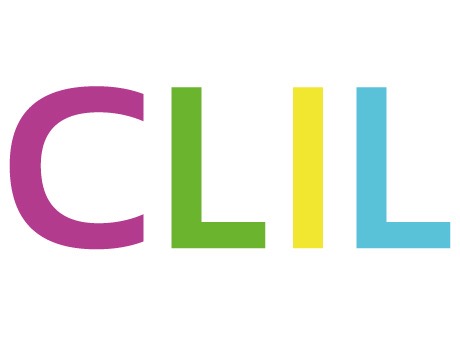 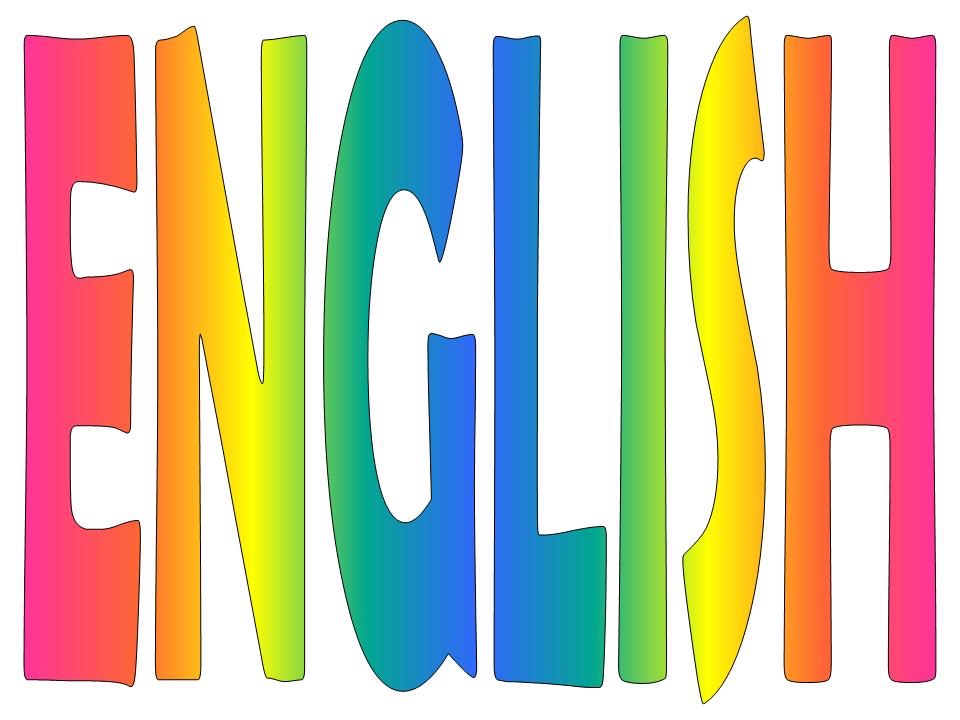 CLASS: ………… COUNTRY………………TOPIC:SCHOOL SUBJECTSTUDENTS’ AGE LANGUAGE LEVELCONTENTCOMMUNICATIONCOGNITIONCULTUREACTIVITIES (list them)EVALUATION RUBRIC (write the link or upload the pdf)MATERIALS(write the link or upload them)